Publicado en Zaragoza el 09/08/2023 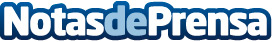 Aluvidal explica las ventajas de contar con rejas de aluminioEl aluminio es un material que ofrece múltiples ventajas, sobre todo para este tipo de elemento diseñados para su colocación en el exterior y expuesto a las inclemencias del tiempoDatos de contacto:Maria Vidal 976 16 58 92Nota de prensa publicada en: https://www.notasdeprensa.es/aluvidal-explica-las-ventajas-de-contar-con Categorias: Jardín/Terraza Hogar Construcción y Materiales http://www.notasdeprensa.es